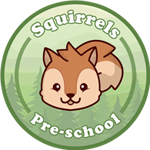 Squirrels Pre-School CIOHales Drive, Canterbury, Kent, CT2 7ABTelephone 01227 766537Email: squirrelscanterbury@yahoo.co.ukWebsite: www.squirrelspreschoolcanterbury.co.uk Registered Charity No 1173000		 Registered by Ofsted No: EY549510Term Dates for the Academic School Year 2022/23Term 1    	Monday 5th September – Friday 21st October 2022October Break	Monday 24th October – Friday 28th October 2022Term 2	Monday 31st October – Friday 16th December 2022Christmas Break	Monday 19th December – Monday 2nd January 2023Term 3  	Tuesday 3rd January – Friday 10th February 2023February Break	Monday 13th February – Friday 17th February 2023Term 4 	Monday 20th February – Friday 31st March 2023Easter Break	Monday 3rd April – Friday 14th April 2023Term 5	Tuesday 17th April – Friday 26th May 2023 	(Monday 1st May – Bank Holiday)May Break	Monday 29th May – Friday 2nd June 2023Term 6	Monday 5th June – Monday 17th July 2023Last day of pre-school	Monday 17th July 2023	(Monday children - Tuesday 18th July 2023)